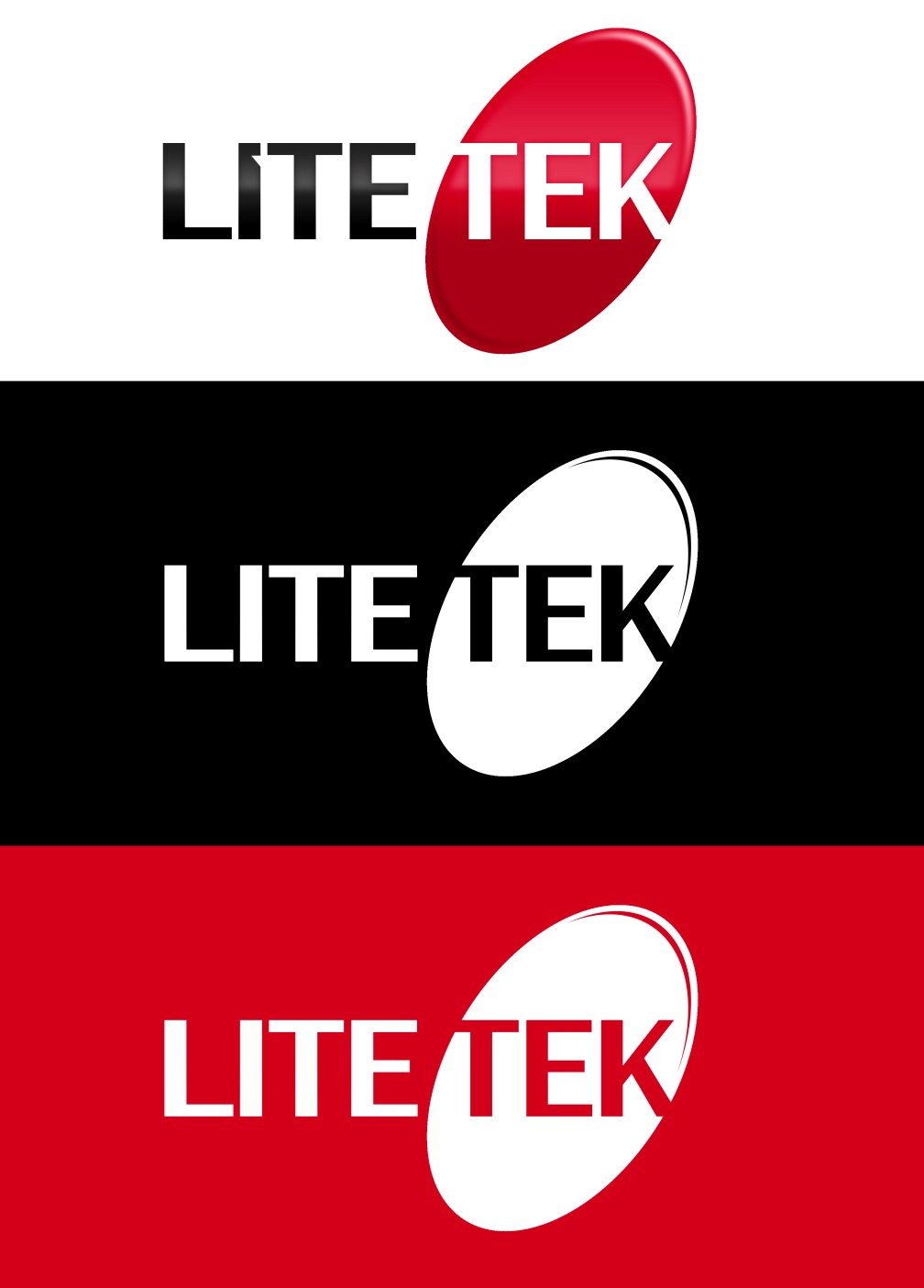 MATRIX 5X5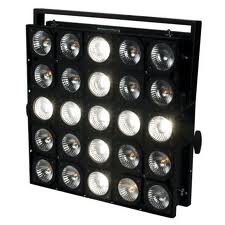 MANUAL DE USUARIOINSTRUCCIONES GENERALESPara optimizar la eficiencia de este producto, por favor lea cuidadosamente este manual de operación para familiarizarse con las operaciones básicas de su unidad. Estas instrucciones contienen información de seguridad importante con relación al uso y mantenimiento del producto.DESEMPACANDO: Gracias por comprar productos de leds Lite Tek. Cada producto ha sido probado a fondo y enviado en perfectas condiciones de operación. Cheque cuidadosamente que la caja de cartón donde se envía, no presente daños, esto puede haber ocurrido durante su transporte. Si el cartón aparece dañado inspeccione cuidadosamente su equipo por cualquier daño y asegúrese que todos los accesorios necesarios para operar la unidad han llegado intactos.INTRODUCCIÓN: El MATRIX 5X5 es un panel de 25 leds RGB. Es operado vía control DMX, y también puede trabajar sólo manual y automáticamente.ADVERTENCIA: Para prevenir el riesgo de cualquier choque eléctrico o fuego, no exponga la unidad a lluvia o humedad.PRECAUCIÓN: No hay partes útiles dentro de la unidad. No intente repararlo usted mismo; si lo hace, perderá la garantía. En el improbable caso de que su unidad requiera servicio, por favor contacte con el fabricante o con un distribuidor autorizado.POR FAVOR RECICLE LA ENVOLTURA DE CARTÓN LO MÁS POSIBLEPRECAUCIONES DE SEGURIDADPara reducir el riesgo de choque eléctrico o fuego, no exponga la unidad a lluvia o humedad.Personal Calificado debe ser quien transporte, acarree, instale y opere este equipo, pero deben referirse a las instrucciones de este manual.No derrame agua o algún otro líquido dentro o sobre su unidadAsegúrese de conectar la unidad en un receptáculo adecuado al voltaje de operación de la misma.No intente operar esta unidad si el cable de alimentación presenta daños o está roto. No intente remover o romper la punta de tierra física del cable de alimentación de voltaje, esta punta es para reducir el riesgo de un choque eléctrico o fuego en caso de un corto interno.Desconecte la alimentación principal antes de hacer cualquier tipo de conexión.No remueva la tapa bajo ninguna circunstancia. No hay partes útiles dentro.Nunca  opere su unidad si la cubierta es removida.Nunca conecte esta unidad a un dimmer.Siempre asegúrese de utilizar esta unidad en áreas donde le permita la ventilación adecuada, por lo menos 20 cm. de una pared.No intente operar la unidad si está dañada.Esta unidad está capacitada para uso en interiores, si sufre daños por uso en exteriores usted pierde la garantía.Durante largos periodos de desuso, desconéctela de la alimentación de voltaje.Siempre monte esta unidad en lugares seguros y estables.Los cables que conectan la unidad podrían ser dañados si se encuentran en el paso de personas o vehículos.Calor – es muy conveniente situar el equipo lejos de otros que producen o despiden calor, como radiadores o amplificadores, o en un ambiente de 50º C o más.El equipo podría necesitar servicio por personal calificado cuando:El cable de alimentación eléctrica o la clavija ha sido dañadaEl equipo ha sufrido una caída o ha sido salpicado con algún líquido.El equipo ha sido expuesto a lluvia o humedad.El equipo no funciona normalmente o presenta un marcado cambio en su funcionamiento.El voltaje de alimentación es muy importante que se encuentre dentro del rango de operación, ya que, si es diferente, esto acortará el tiempo de vida de la lámpara.Instrucciones de operaciónEl Matrix 5x5 tiene como propósito crear efectos de gráficos en un grupo de paneles representando un muro o un diseño incluso más caprichoso.Asegúrese de transportar el equipo en condiciones seguras para q no sufra daño durante la misma.No exponga el equipo a calor excesivo, humedad y ambientes con mucho polvo.Asegúrese de que el equipo sea operado por personal que lo conoce y lo ha usado antes.Guarde el empaque original si necesita enviarlo alguna vez.No trate de hacerle cambios físicos sin la instrucción ni la supervisión de personal calificado.La garantía se perderá si el equipo no es operado según el manual, como indicios de corto circuito, golpes por caída o si presenta alguna Conexión de corriente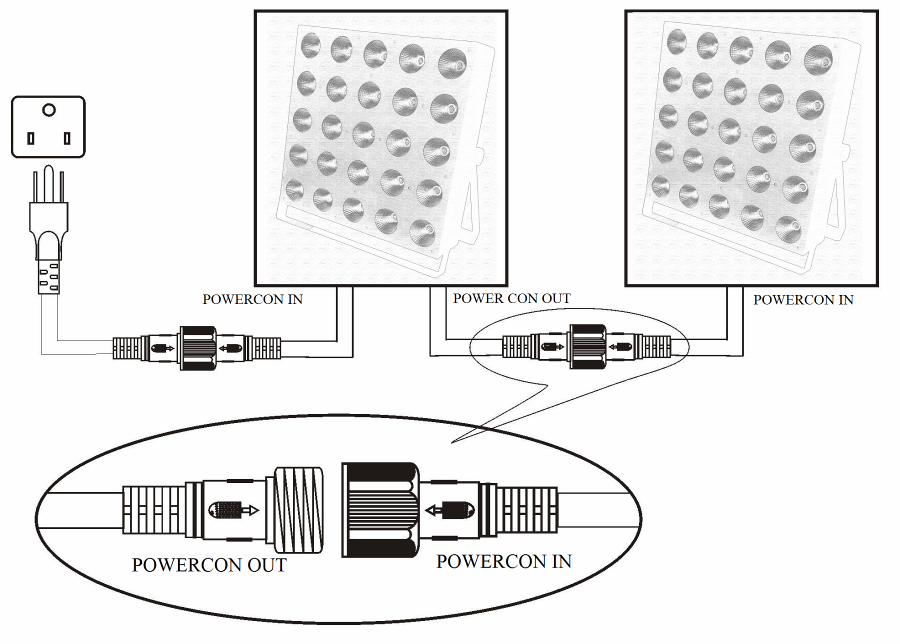 Conexión de señalConecte el XLR macho de su primer cable de señal a la salida DMX512 del controlador y del otro lado conecte el XLR hembra al primer equipo en el conector macho de la base. Puedes conectar varios equipos en la misma cadena. Por favor vea el siguiente diagrama.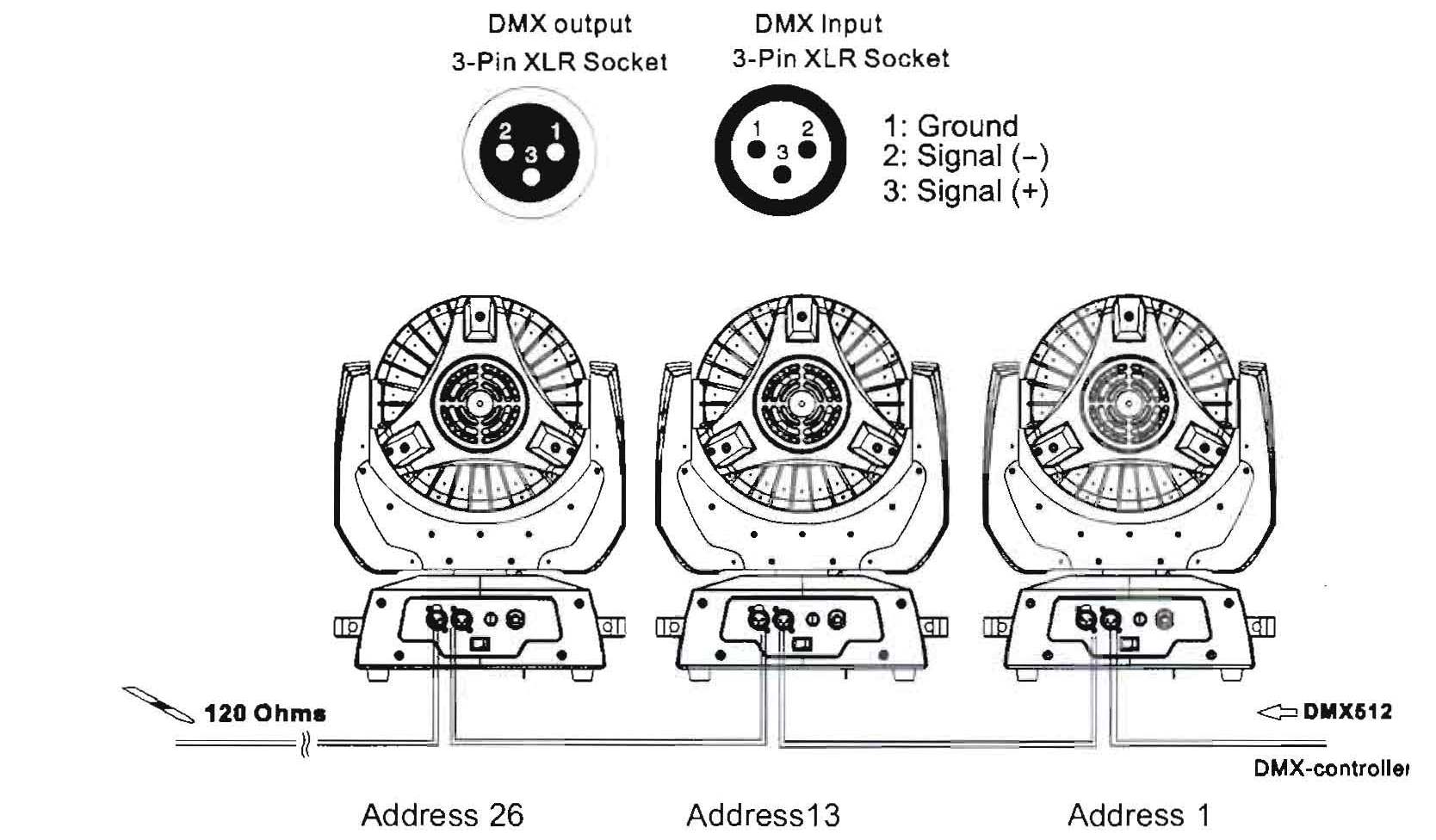 Conexión DMX con TerminadorPara instalaciones donde el cable DMX ha recorrido una gran distancia o está en un ambiente eléctricamente ruidoso, como una discotheque, es recomendable usar un Terminador DMX. Esto ayuda a prevenir la corrupción de la señal digital de control por ruido eléctrico. El Terminador DMX en simplemente un conector macho XLR con una resistencia de 120 ohm conectada entre los pines 2 y 3, el cual es conectado al final de la línea de DMX en el último equipo.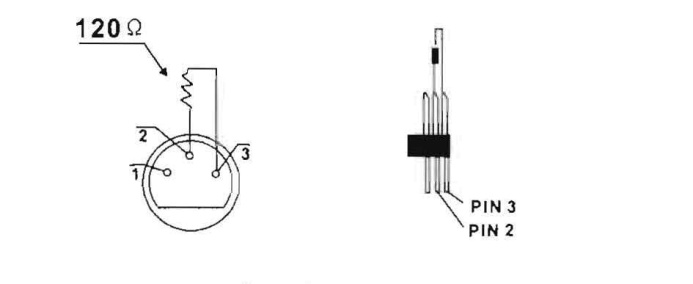 Menú de Configuración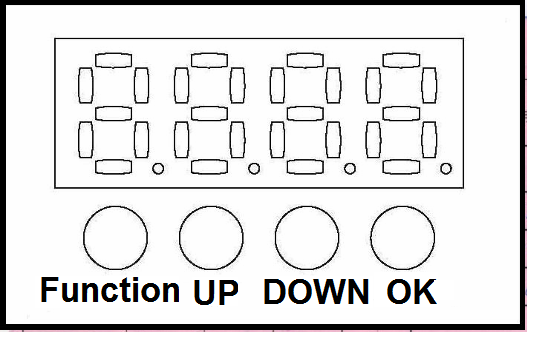 CARTA DMX: 8 CANALES80 CANALES75 CANALESESPECIFICACIONES TECNICAS25 piezas de led de 15 watt 3 en 1Angulo de proyección 60°Tiempo de vida de led 80,000 – 100,000 horasDimmer LinealEstroboModos de Uso: DMX512, AutoModos DMX: 8, 75 y 80 Canales DMXPanel control de 4 Dígitos y 4 Botones para ConfiguraciónCARACTERÍSTICASModelo: MATRIX 5X5Posición de Trabajo: Cualquier posición seguraVoltaje de Alimentación 90-130 Volts y 180-240 V (interruptor de la fuente de alimentación)Consumo: 375 WColores: Mezcla de Colores RGBPeso: 9KgsDimensiones: 340(L) x 220(W) x 450(H) mmDISPLAYDESCRIPCIÓNA001Modo 8 CH, Dirección DMXH001Modo 80 CH, dirección DMX h001Modo 75 CH, dirección DMXCC00Cambio de Color, (01-99)CP00Color FADE, (01-99)DE00Cambio de colores del pulso, (01-99)FF00Velocidad de Efecto (01-99)BEB1Modo Audio/Velocidad Efectos 1BEB2Modo Audio/Velocidad Efectos 2ID00DMX512 ID, (00-51), ID = 0 ID apagadoFromMaestro / EsclavoCANAL FUNCIONVALOR DMXFUNCIONCH 1 DIMMER0 – 255MOVIMIENTO HORIZONTALCH 2 ESTROBO0 – 255MOVIMIENTO VERTICALCH 3 FUNCIONES0 – 20LINEAL SIN FUNCIONCH 3 FUNCIONES21 – 70CAMBIO DE COLORCH 3 FUNCIONES71 – 120FADE DE COLORCH 3 FUNCIONES121 – 170CAMBIO DE COLOR PULSOCH 3 FUNCIONES171 – 220VELOCIDAD DE EFECTOCH 3 FUNCIONES221 – 240MODO AUDIO RITMICO 1CH 3 FUNCIONES241 – 255MODO AUDIO RITMICO 2CH 4 0 – 255VELOCIDAD DE FUNCIONCH 5 ROJO0 – 255ROJOCH 6 VERDE0 – 255VERDECH 7 AZUL0 – 255AZULCH 8 DMX 512 ID5 – 9ID 1CH 8 DMX 512 ID10 – 14ID 2CH 8 DMX 512 ID15 – 19ID 3CH 8 DMX 512 ID20 – 24ID 4CH 8 DMX 512 ID…..…………………….CH 8 DMX 512 ID255ID 51CANAL FUNCIONVALOR DMXFUNCIONCH 1 DIMMER0 – 255MOVIMIENTO HORIZONTALCH 2 ESTROBO0 – 255MOVIMIENTO VERTICALCH 3 FUNCIONES0 – 20LINEAL SIN FUNCIONCH 3 FUNCIONES21 – 70CAMBIO DE COLORCH 3 FUNCIONES71 – 120FADE DE COLORCH 3 FUNCIONES121 – 170CAMBIO DE COLOR PULSOCH 3 FUNCIONES171 – 220VELOCIDAD DE EFECTOCH 3 FUNCIONES221 – 240MODO AUDIO RITMICO 1CH 3 FUNCIONES241 – 255MODO AUDIO RITMICO 2CH 4 SPEED0 – 255VELOCIDAD DE FUNCIONCH 5 ROJO 10 – 255ROJOCH 6 VERDE 10 – 255VERDECH 7 AZUL 10 – 255AZULCH 8 ROJO 20 – 255CH 9 VERDE 20 – 255………..            ……………………..……………CH 80 DMX 512 ID5 – 9ID 1CH 80 DMX 512 ID10 – 14ID 2CH 80 DMX 512 ID15 – 19ID 3CH 80 DMX 512 ID20 – 24ID 4CH 80 DMX 512 ID…..…………………….CH 80 DMX 512 ID255ID 51CANAL FUNCIONVALOR DMXFUNCIONCH 1 ROJO 10 – 255ROJO 1CH 2 VERDE 10 – 255VERDE 1CH 3 AZUL 10 – 255AZUL 1CH 4 ROJO 20 – 255ROJO 2CH 5 VERDE 20 – 255VERDE 2 CH 6 AZUL 20 – 255AZUL 2CH 7 ROJO 30 – 255ROJO 3CH 8 VERDE 30 – 255VERDE 3CH 9 AZUL 30 – 255AZUL 3………..            ……………………..……………CH 75 AZUL 250 – 255AZUL 25